Name of journal: World Journal of Gastroenterology ESPS Manuscript NO: 8122Columns: Retrospective StudyPrognostic nutritional index predicts postoperative complications and long-term outcomes of gastric cancerJiang N et al. Prognostic nutritional index and gastric cancerNan Jiang, Jing-Yu Deng, Xue-Wei Ding, Bin Ke, Ning Liu, Ru-Peng Zhang, Han LiangNan Jiang, Jing-Yu Deng, Xue-Wei Ding, Bin Ke, Ning Liu, Ru-Peng Zhang, Han Liang, Department of Gastric Cancer, Tianjin Medical University Cancer Institute and Hospital, National Clinical Research Center of Cancer, Tianjin 300060, ChinaNan Jiang, Jing-Yu Deng, Xue-Wei Ding, Bin Ke, Ning Liu, Ru-Peng Zhang, Han Liang, Key Laboratory of Cancer Prevention and Therapy, Tianjin 300060, ChinaAuthor contributions: Jiang N, Liang H and Deng JY performed the majority of the study; Deng JY, Ding XW, Ke B, Liu N and Zhang RP designed the study and analyzed data; Jing N and Liang H wrote the manuscript; Deng JY and Ding XW revised the manuscript.Supportive By National Basic Research Program of China (973 Program), No. 2010CB529301; and the Key Program for Anti-cancer Research of Tianjin Municipal Science and Technology Commission, No. 12ZCDZSY16400Correspondence to: Han Liang, MD, Department of Gastric Cancer, Cancer Institute and Hospital of Tianjin Medical University, Ti-Yuan-Bei, Huan-Hu-Xi Road, He Xi District, Tianjin 300060, China. tjlianghan@gmail.comTelephone: +86-22-23340123 Fax: +86-22-23340123 Received: December 16, 2013  Revised: March 12, 2014Accepted: April 30, 2014Published online: AbstractAIM: To investigate the impact of prognostic nutritional index (PNI) on the postoperative complications and long-term outcomes in gastric cancer patients with total gastrectomy. METHODS: The data of 386 patients with gastric cancer were extracted and analyzed between January 2003 and December 2008 in our center. All patients were divided into two groups according to the cutoff value of the PNI: group 1 (PNI ≥ 46) and group 2 (PNI < 46). Clinicopathological features were compared between the two groups and potential prognostic factors were analyzed. The relationship between postoperative complications and PNI were analyzed by logistic regression. The univariate and multivariate hazard ratios were calculated using the Cox proportional hazard model. RESULTS: the optimal cutoff value of the PNI was set at 46, patients with PNI≥46 and with PNI < 46 were classified into PNI-high and PNI-low group, respectively. Patients in PNI-low group were more likely to have advanced tumor (T), node (N), and TNM stage than patients in PNI-high group. The low PNI is an independent risk factor for the incidence of postoperative complications (OR = 2.223).The 5-year overall survival (OS) rates were 54.1% and 21.1% for PNI ≥ 46 and PNI < 46. In the subgroup analysis, The OS rates were significantly lower in the PNI-low group than in the PNI-high group among patients with stage II (P = 0.001) and stage III (P < 0.001) disease.CONCLUSION: The PNI is a simple and useful marker not only to identify patients at increased risk for postoperative complications, but also to predict long-term survival after total gastrectomy. The PNI should be included in the routine assessment of advanced gastric cancer patients.© 2014 Baishideng Publishing Group Co., Limited. All rights reserved.Key words: Prognostic nutritional index; gastric cancer; postoperative complications; total gastrectomy; prognosisCore tip: prognostic nutritional index (PNI) has been shown to be associated with poor outcome in various types of malignancy. The low PNI was an independent risk factor for the incidence of postoperative complications and an independent predictor for poor overall survival (OS) in gastric cancer patients with total gastrectomy. In subgroup analysis, The OS rates were significantly lower in the PNI-low group than in the PNI-high group among patients with stage II and stage III disease. We suggest that PNI is a simple and useful marker not only to identify patients at increased risk for postoperative complications, but also to predict long-term survival after total gastrectomy.Jiang N, Deng JY, Ding XW, Ke B, Liu N, Zhang RP, Liang H. Prognostic nutritional index predicts postoperative complications and long-term outcomes of gastric cancer. World J Gastroenterol 2014; In pressINTRODUCTIONMalnutrition is usually associated with humoral and cellular immune function depression, inflammatory response alterations, and a delay or failure of the wound healing process. Thus, patients with gastric cancer often present a high incidence of serious complications[1,2]. Even if surgical resection is the mainstay of curative treatment for gastric cancer, total gastrectomy is associated with postoperative catabolism, and changes in the metabolic, endocrine, neuroendocrine, and immune system that contribute to high postoperative morbidity rates in more than 40%[3,4].Therefore, accurately predicting the prognosis is needed to improve patient survival and to provide important information to the patients. The prognostic nutritional index (PNI), which is calculated based on the serum albumin concentration and total lymphocyte count in the peripheral blood, was originally proposed to assess the perioperative immunenutritional status and surgical risk in patients undergoing gastrointestinal surgery[5]. The preoperative nutritional statuses have been demonstrated to be associated not only with the incidence of postoperative complications, but also with the long-term outcomes of patients with malignant tumors[6-8]. With regard to gastric cancer, however, only a few such studies have been performed, and the clinical significance and prognostic value of this marker remain uncertain[9,10].Therefore, the primary aim of the study was to assess the impact of perioperative immunonutrition status on postoperative complications and long-term outcomes in gastric cancer patients submitted to total gastrectomy.MATERIALS AND METHODSPatientsA total of 581 patients with gastric cancer underwent total gastrectomy at Tianjin Medical University Cancer Institute and Hospital, during January 2003 and December 2008 and were entered into a prospectively maintained database. (1) patients who underwent a potentially curative resection (R0); (2) patients who underwent a lymphadenectomy (D2, or D3); and (3) patients whose number of dissected lymph nodes were no less than 15. The exclusion criteria included: (1) patients who underwent palliative surgery; (2) patients who underwent no node dissection D0; (3) patients who had metastasis in Para-aortic lymph node; and (4) patients who had distant metastasis or peritoneal dissemination that was confirmed during the operation. Based on these criteria, 195 patients out of 581 were excluded from this study. Out of those excluded 97 cases had less than 15 lymph nodes harvested for pathological examination, 51 cases had undergone a palliative gastrectomy, 32 cases had D0 and D1 lymph node resection, 10 cases had distant metastasis before the gastrectomy, 5 cases had peritoneal dissemination before gastrectomy. Therefore, a total of 386 patients remained and analyzed in this study, including 259 males and 127 females, with a median age of 60 (range 20–80) years. Written, informed consent was obtained from all patients.Methods The clinicopathological characteristics were obtained retrospectively from the medical records and evaluated as prognostic factors; these included the patient age, gender, body mass index (BMI), bleeding, tumor size, Borrmann type, histology, extranodal metastasis, serosal invasion, lymph node metastasis, TNM stage and postoperative complication. The stage of gastric cancer was classified according to the 7th edition of the American Joint Committee on Cancer(AJCC) TNM classification system[11]. We also collected data from blood tests just before the operation, including the level of serum albumin, total lymphocyte count in the peripheral blood. Then, PNI was calculated using following the formula: 10 × serum albumin value (g/dl) + 0.005 × total lymphocyte count in the peripheral blood (per mm3)[5]. The incidence of postoperative complications (postoperative complications were defined as any deviation from the normal postoperative course) also were evaluated in the present study.Follow-upThe patients were followed up every 3 mo up to 2 years after surgery, then every 6 mo up to 5 years, and then every year or until death. Physical examination, laboratory tests, imaging and endoscopy were performed at each visit. The median follow-up was 39 (range 1-103) mo, and the last follow-up date was December 20, 2013. The overall survival rate was calculated from the day of surgical resection until time of death or final follow-up.Statistical analysisTo evaluate the sensitivity and specificity for the 5-year overall survival (OS), the receiver operating characteristic (ROC) curve was calculated, and the Youden index was estimated to determine the optimal cutoff value for the PNI. All patients were divided into two groups according to the cutoff value of the PNI. The clinicopathological characteristics groups were compared using the 2 test. The survival curves were calculated by the Kaplan–Meier method. Differences between the curves were analyzed by the log-rank test. The univariate and multivariate hazard ratios were calculated using the Cox proportional hazard model. All significant variables in the univariate analysis were entered into a multivariate analysis. All reported P values were two sided. P < 0.05 was considered to be significant, and confidence intervals (CI) were calculated at the 95 % level. The statistical analyses were performed using the SPSS software program, version 17.0 (SPSS, Chicago, IL). RESULTSROC Analysis Using the 5-year survival as an endpoint, the area under the ROC curve for the PNI was 0.663. When the PNI was 45.95, the Youden index was maximal. Therefore, the cutoff value of the PNI was set at 46. Then, patients with PNI ≥ 46 and PNI < 46 were classified into PNI-high and PNI-low group, respectively.PNI and clinicopathological characteristics of patients There were no statistical differences in gender, tumor location, Borrmann type, bleeding and histology between the two groups. The patients aged 65 years or older and BMI < 18.5 kg/m2 were frequent in PNI-low group. The incidence of postoperative complications and the ratios of tumors with a diameter ≥ 5 cm increased when the amount of PNI was high. Patients with positive extranodal metastasis were more frequently performed in PNI-low group. Patients in PNI-low group were more likely to have advanced tumor (T), node (N), and TNM stage than patients in PNI-high group (Table 1). Postoperative complications and PNIPostoperative complications occurred in 44 (31.2%) of 141 patients with PNI < 46 compared with 39 (15.9%) of 245 patients with PNI ≥ 46 (Table 2). In univariate analysis, PNI < 46, bleeding > 200 ml, Tumor size≥5cm, serosal invasion, lymph node metastasis were significantly associated with postoperative complications. In multivariate analysis, PNI<46 (OR = 2.223, P = 0.002), bleeding > 200 ml and serosal invasion were independently associated with the incidence of postoperative complications.Analysis of independent prognosis factors The 5-year OS rate was 54.1% in PNI-high group and 21.1% in PNI-low group (P < 0.001; Figure 1A). Results of univariate analysis of postoperative survival showed that tumour size and location, BMI, bleeding, histology and nodal metastases were associated with postoperative survival but not age, gender, Borrmann type, and chemotherapy. Multivariate analyses revealed that PNI (OR = 2.074; 95%CI: 1.581-2.722; P < 0.001) was an independent factor associated with postoperative survival (Table 3). The 5-year OS rates of the patients with stage I disease were 90.6% in PNI-high group and 71.4% in PNI-low group, respectively (2=1.340, P = 0.247). Those of the patients with stage II disease were72.9% in PNI-high group and 40.0% in PNI-low group, respectively (2 = 11.591, P = 0.001 Figure 1B). Those of the patients with stage III disease were 36.6% in PNI-high group and 12.4 % in PNI-low group, respectively (2 = 33.020, P < 0.001 Figure 1C). DISCUSSIONNutritional status resulting from intake, absorption and use of nutrients, is particularly influenced by physiological and pathological status[12]. It is well-know that Malnutrition is a factor that plays an important role in the incidence of postoperative complications, length of hospital stay, short OS, quality of life and increased mortality of malignant tumors[13,14]. A large multicenter study[15] found that cancer was associated with increased malnutrition rates, and patients’ nutritional status was significantly related to the presence of cancer. Even if surgical resection is the mainstay of curative treatment for gastric cancer, total gastrectomy is associated with postoperative catabolism, and changes in the metabolic, endocrine, neuroendocrine, and immune system that contribute to high postoperative morbidity rates[2]. Malnutrition and major surgery in gastric cancer patients are well-known factors capable of impairing the immunological functions, contributing to an increased risk of postoperative infectious, anastomotic trouble, and metastasis after surgery[16]. The simplified PNI used in our study to assess the immune status was based on two simple laboratory parameters, albumin and absolute lymphocyte count, which are measured routinely in clinical practice. The PNI was initially designed to assess the nutritional and immunological status of patients who underwent gastrointestinal surgery[17]. Previous studies have reported an impact of the PNI on prognosis in several malignancies, Pinato et al[18] found PNI was useful for assessing survival in patients with hepatocellular cancer. Similar results were reported for patients receiving chemotherapy for advanced colorectal cancer. Mohr et al[7] demonstrated that preoperative PNI is a useful predictor of postoperative complications and survival in patients with colorectal cancer. Yao et al[19] showed that PNI-an indicator of nutritional status that is simple to construct from laboratory parameters-is a useful predictor of the long-term outcome of malignant pleural mesothelioma. However, the optimal cutoff value of the PNI to predict the long-term outcomes remains unclear. Nozoe et al[20] demonstrate that the preoperative PNI value can provide useful information regarding the clinical outcomes of patients with gastric carcinoma, and the mean value of the PNI (49.7) among the study population was set as the border value to divide high and low PNI groups. Migita et al[10] showed that the cutoff value was set at 48, because when the PNI was 48, the sensitivity and specificity for the 5-year OS were 82.3% and 57.9 %, respectively. In the present study, we performed a ROC curve analysis, and the optimal cutoff value for the PNI was determined to be 46. When the PNI was 46, the Youden index was maximal. We saw a close correlation between PNI and age, BMI, tumor size, histology, which was consistent with the finding by Watanabe et al[9] who studied elderly patients underwent gastrectomy and observed that PNI in younger patients is significantly higher than that in older patients. In our study, patients aged 65 years or older was higher in PNI-low group than in PNI-high group (P = 0.019). Many studies had demonstrated that advanced age is an independent adverse predictor of survival for cancer patients[21,22], but we failed to find the relationship between prognosis and age in our study cohort. The present study demonstrated that the PNI was significantly lower in patients with features of more advanced tumors, such as a deeper depth of invasion and positive lymph node metastasis, than in those without such factors. The PNI was associated with a higher risk of postoperative complications of gastric cancer. Mohri et al[7] reported that PNI was shown to be an independent predictor of postoperative complications in patients with colorectal cancer. Therefore, although initially thought of purely as a reflection of the nutritional status of a patient, given its prognostic association is likely, that PNI is a reflection of postoperative complications. Previous studies demonstrated that the development of postoperative complications, such as an anastomotic leakage, had a negative impact on the gastric cancer prognosis[23,24] and some studies have shown that perioperative immunonutrition significantly reduces the postoperative complications and length of hospital stay[16,25]. Our results suggest that the postoperative complications occurred more frequently in the PNI-low group than in the PNI-high group, and the multivariate analysis demonstrated that the preoperative PNI, easily measurable before surgery, may be used clinically to identify patients at increased risk for postoperative complications (OR = 2.223,P = 0.002). These results are consistent with several previous studies evaluating the predictive role of PNI in malignancies[10,18,26].Several studies have reported the tumor location, macroscopic and histological type of the tumor, tumor size, tumor depth, lymph node involvement, distant metastasis, and curability are associated with the prognosis for gastric cancer patients with total gastrectomy[27,28]. Our present study demonstrated that the OS rates of the PNI-low group were significantly lower than those of the PNI-high group, 5-year OS rates were 54.1 and 21.1 %, respectively, possibly due to tumor progression and decreased oral intake as a result of the cancer. Takushima et al[29] demonstrated that a lower PNI value was an indicator for a poor prognosis in patients with gynecological tumors. Nozoe et al[26] reported that the preoperative PNI value can provide useful information regarding the clinical outcomes of patients with colorectal carcinoma. The survival rate of patients with a lower PNI value was also significantly lower than that of patients with a higher PNI value. The multivariate analysis performed in the present study demonstrated that PNI had a prognostic value similar to that of lymph node metastasis and serosal invasion and a lower value of PNI was independently associated with a more unfavorable prognosis of patients with gastric carcinoma. In the stratified analysis, The PNI low group had a significantly lower OS rate than the PNI high group among patients with stage II and III disease, while there were no difference between PNI high group and PNI low group with stage I. These results maybe suggest that a low PNI effects a preoperative low immunonutritional status that decrease the body immune system against tumors and increase the tumor burden, which leads to the growth of residual tumor cells, and is associated with a worse prognosis in advanced cancer with total gastrectomy. Although the mechanism or mechanisms behind postoperative complication with poor long-term prognosis after cancer resection and a larger sample size, randomized prospective cohorts, multicenter studies to evaluate the prognostic effect of PNI and identify the underlying mechanism remain to be determined. Despite that, PNI < 46 was an independent predictor of severe postoperative complications and long-term survival after total gastrectomy. In conclusion, our results suggest that the preoperative PNI, easily measured before surgery, may be used clinically not only to identify patients at increased risk for postoperative complications, but also to predict long-term survival after surgery as a simple and useful marker. We suggest that the PNI should be included in the routine assessment of gastric cancer patients with total gastrectomy. Physicians should pay attention to perioperative care for patients with a low PNI value.COMMENTSBackgroundPrognostic nutritional index (PNI) had been demonstrated to be associated not only with the incidence of postoperative complications, but also with the long-term outcomes of patients with malignant tumors. However, the relationship between the PNI and gastric cancer is still unclear.Research frontiersLow PNI may result in more postoperative complications and poorer prognosis. Research has shown the negative association between PNI and prognosis of many malignancies. Few researchers have focused on PNI during resection of gastric cancer. In this study, authors demonstrated that the PNI can be used clinically not only to identify patients at increased risk for postoperative complications, but also to predict long-term survival after surgery as a simple and useful marker.Innovations and breakthroughsIt is well-know that Malnutrition is a factor that plays an important role in the incidence of postoperative complications, length of hospital stay, short OS, quality of life and increased mortality of malignant tumors. This study not only evaluated the increased risk value for postoperative complications of the PNI, but also to predict long-term survival after total gastrectomy.ApplicationsBy understanding the negative association between the PNI and incidence of the postoperative complications and the relationship between PNI and prognosis of gastric cancer, this study may stimulate surgeons to pay attention to PNI. PNI should be included in the routine assessment of gastric cancer patients with total gastrectomy.TerminologyPostoperative complications were defined as any deviation from the normal postoperative course. Extranodal metastasis was defined as the presence of tumor cells in extramural soft tissue that was discontinuous with either the primary lesion or locoregional lymph nodes.Peer reviewThe PNI has been shown to be associated with poor outcome in various types of malignancy. This study shows that I the PNI can be used clinically not only to identify patients at increased risk for postoperative complications, but also to predict long-term survival after surgery as a simple and useful marker.REFERENCES1 Okamoto Y, Okano K, Izuishi K, Usuki H, Wakabayashi H, Suzuki Y. Attenuation of the systemic inflammatory response and infectious complications after gastrectomy with preoperative oral arginine and omega-3 fatty acids supplemented immunonutrition. World J Surg 2009; 33: 1815-1821 [PMID: 19629583 DOI: 10.1007/s00268-009-0140-1]2 Fujitani K, Tsujinaka T, Fujita J, Miyashiro I, Imamura H, Kimura Y, Kobayashi K, Kurokawa Y, Shimokawa T, Furukawa H. Prospective randomized trial of preoperative enteral immunonutrition followed by elective total gastrectomy for gastric cancer. Br J Surg 2012; 99: 621-629 [PMID: 22367794 DOI: 10.1002/bjs.8706]3 Klek S, Sierzega M, Szybinski P, Szczepanek K, Scislo L, Walewska E, Kulig J. The immunomodulating enteral nutrition in malnourished surgical patients - a prospective, randomized, double-blind clinical trial. Clin Nutr 2011; 30: 282-288 [PMID: 21074910 DOI: 10.1016/j.clnu.2010.10.001]4 Cuschieri A, Fayers P, Fielding J, Craven J, Bancewicz J, Joypaul V, Cook P. Postoperative morbidity and mortality after D1 and D2 resections for gastric cancer: preliminary results of the MRC randomised controlled surgical trial. The Surgical Cooperative Group. Lancet 1996; 347: 995-999 [PMID: 8606613]5 Onodera T, Goseki N, Kosaki G. [Prognostic nutritional index in gastrointestinal surgery of malnourished cancer patients]. Nihon Geka Gakkai Zasshi 1984; 85: 1001-1005 [PMID: 6438478]6 Nozoe T, Kimura Y, Ishida M, Saeki H, Korenaga D, Sugimachi K. Correlation of pre-operative nutritional condition with post-operative complications in surgical treatment for oesophageal carcinoma. Eur J Surg Oncol 2002; 28: 396-400 [PMID: 12099649]7 Mohri Y, Inoue Y, Tanaka K, Hiro J, Uchida K, Kusunoki M. Prognostic nutritional index predicts postoperative outcome in colorectal cancer. World J Surg 2013; 37: 2688-2692 [PMID: 23884382 DOI: 10.1007/s00268-013-2156-9]8 Kang SH, Cho KH, Park JW, Yoon KW, Do JY. Onodera's prognostic nutritional index as a risk factor for mortality in peritoneal dialysis patients. J Korean Med Sci 2012; 27: 1354-1358 [PMID: 23166417 DOI: 10.3346/jkms.2012.27.11.1354]9 Watanabe M, Iwatsuki M, Iwagami S, Ishimoto T, Baba Y, Baba H. Prognostic nutritional index predicts outcomes of gastrectomy in the elderly. World J Surg 2012; 36: 1632-1639 [PMID: 22407085 DOI: 10.1007/s00268-012-1526-z]10 Migita K, Takayama T, Saeki K, Matsumoto S, Wakatsuki K, Enomoto K, Tanaka T, Ito M, Kurumatani N, Nakajima Y. The prognostic nutritional index predicts long-term outcomes of gastric cancer patients independent of tumor stage. Ann Surg Oncol 2013; 20: 2647-2654 [PMID: 23463091 DOI: 10.1245/s10434-013-2926-5]11 Sano T. [Evaluation of the gastric cancer treatment guidelines of the Japanese Gastric Cancer Association]. Gan To Kagaku Ryoho 2010; 37: 582-586 [PMID: 20414011]12 Andreoli A, De Lorenzo A, Cadeddu F, Iacopino L, Grande M. New trends in nutritional status assessment of cancer patients. Eur Rev Med Pharmacol Sci 2011; 15: 469-480 [PMID: 21744742]13 Morgan TM, Tang D, Stratton KL, Barocas DA, Anderson CB, Gregg JR, Chang SS, Cookson MS, Herrell SD, Smith JA, Clark PE. Preoperative nutritional status is an important predictor of survival in patients undergoing surgery for renal cell carcinoma. Eur Urol 2011; 59: 923-928 [PMID: 21295907 DOI: 10.1016/j.eururo.2011.01.034]14 Lee H, Cho YS, Jung S, Kim H. Effect of nutritional risk at admission on the length of hospital stay and mortality in gastrointestinal cancer patients. Clin Nutr Res 2013; 2: 12-18 [PMID: 23431114 DOI: 10.7762/cnr.2013.2.1.12]15 Porbén SS. The state of the provision of nutritional care to hospitalized patients--results from The Elan-Cuba Study. Clin Nutr 2006; 25: 1015-1029 [PMID: 16764970 DOI: 10.1016/j.clnu.2006.04.001]16 Xu J, Zhong Y, Jing D, Wu Z. Preoperative enteral immunonutrition improves postoperative outcome in patients with gastrointestinal cancer. World J Surg 2006; 30: 1284-1289 [PMID: 16830214 DOI: 10.1007/s00268-005-0756-8]17 Smale BF, Mullen JL, Buzby GP, Rosato EF. The efficacy of nutritional assessment and support in cancer surgery. Cancer 1981; 47: 2375-2381 [PMID: 6791801]18 Pinato DJ, North BV, Sharma R. A novel, externally validated inflammation-based prognostic algorithm in hepatocellular carcinoma: the prognostic nutritional index (PNI). Br J Cancer 2012; 106: 1439-1445 [PMID: 22433965 DOI: 10.1038/bjc.2012.92]19 Yao ZH, Tian GY, Wan YY, Kang YM, Guo HS, Liu QH, Lin DJ. Prognostic nutritional index predicts outcomes of malignant pleural mesothelioma. J Cancer Res Clin Oncol 2013; 139: 2117-2123 [PMID: 24149776 DOI: 10.1007/s00432-013-1523-0]20 Nozoe T, Ninomiya M, Maeda T, Matsukuma A, Nakashima H, Ezaki T. Prognostic nutritional Index: A tool to predict the biological aggressiveness of gastric carcinoma. Surg Today 2010; 40: 440-443 [DOI: 10.1007/s00595-009-4065-y]21 Borasio P, Berruti A, Billé A, Lausi P, Levra MG, Giardino R, Ardissone F. Malignant pleural mesothelioma: clinicopathologic and survival characteristics in a consecutive series of 394 patients. Eur J Cardiothorac Surg 2008; 33: 307-313 [PMID: 18164622 DOI: 10.1016/j.ejcts.2007.09.044]22 Bagheri R, Haghi SZ, Rahim MB, Attaran D, Toosi MS. Malignant pleural mesothelioma: clinicopathologic and survival characteristic in a consecutive series of 40 patients. Ann Thorac Cardiovasc Surg 2011; 17: 130-136 [PMID: 21739769]23 Sierzega M, Kolodziejczyk P, Kulig J. Impact of anastomotic leakage on long-term survival after total gastrectomy for carcinoma of the stomach. Br J Surg 2010; 97: 1035-1042 [PMID: 20632269 DOI: 10.1002/bjs.7038]24 Yoo HM, Lee HH, Shim JH, Jeon HM, Park CH, Song KY. Negative impact of leakage on survival of patients undergoing curative resection for advanced gastric cancer. J Surg Oncol 2011; 104: 734-740 [PMID: 21792945 DOI: 10.1002/jso.22045]25 Braga M, Gianotti L, Vignali A, Carlo VD. Preoperative oral arginine and n-3 fatty acid supplementation improves the immunometabolic host response and outcome after colorectal resection for cancer. Surgery 2002; 132: 805-814 [PMID: 12464864 DOI: 10.1067/msy.2002.128350]26 Nozoe T, Kohno M, Iguchi T, Mori E, Maeda T, Matsukuma A, Ezaki T. The prognostic nutritional index can be a prognostic indicator in colorectal carcinoma. Surg Today 2012; 42: 532-535 [PMID: 22139087 DOI: 10.1007/s00595-011-0061-0]27 Lee MS, Lee JH, Park do J, Lee HJ, Kim HH, Yang HK. Comparison of short- and long-term outcomes of laparoscopic-assisted total gastrectomy and open total gastrectomy in gastric cancer patients. Surg Endosc 2013; 27: 2598-2605 [PMID: 23539255 DOI: 10.1007/s00464-013-2796-8]28 Feng J, Wu YF, Xu HM, Wang SB, Chen JQ. Prognostic significance of the metastatic lymph node ratio in T3 gastric cancer patients undergoing total gastrectomy. Asian Pac J Cancer Prev 2011; 12: 3289-3292 [PMID: 22471468]29 Takushima Y, Abe H, Yamashita S. [Evaluation of prognostic nutritional index (PNI) as a prognostic indicator in multimodal treatment for gynecological cancer patients]. Gan To Kagaku Ryoho 1994; 21: 679-682 [PMID: 8154892]P-Reviewers: Deng JY, Kakushima N, Klaus A, Tovey FI S-Editor: Ma yj L-Editor: E-Editor:Figure 1 overall survival curves. A: for patients between PNI-low group and PNI-high group. The 5-year OS rates were 54.1% and 21.1% between PNI-high group and PNI-low group (P < 0.001); B: for patients with TNM II stage. The 5-year OS rates were 72.9% in PNI-high group and 40.0% in PNI-low group, respectively (2 = 11.591, P = 0.001); C: for patients with TNM III stage. The 5-year OS rates were 36.6% in PNI-high group and 12.4 % in PNI-low group, respectively (2 = 33.020, P < 0.001). PNI: prognostic nutritional index; OS: overall survival.Table 1 Relationship between clinical characteristics and prognostic nutritional index n (%)Table 2 Univariate and multivariate logistic regression analysis of postoperative complications n (%)Table 3 Univariate and multivariate Cox regression analysis of prognostic factor in patients with gastric cancer underwent total gastrectomyFigure 1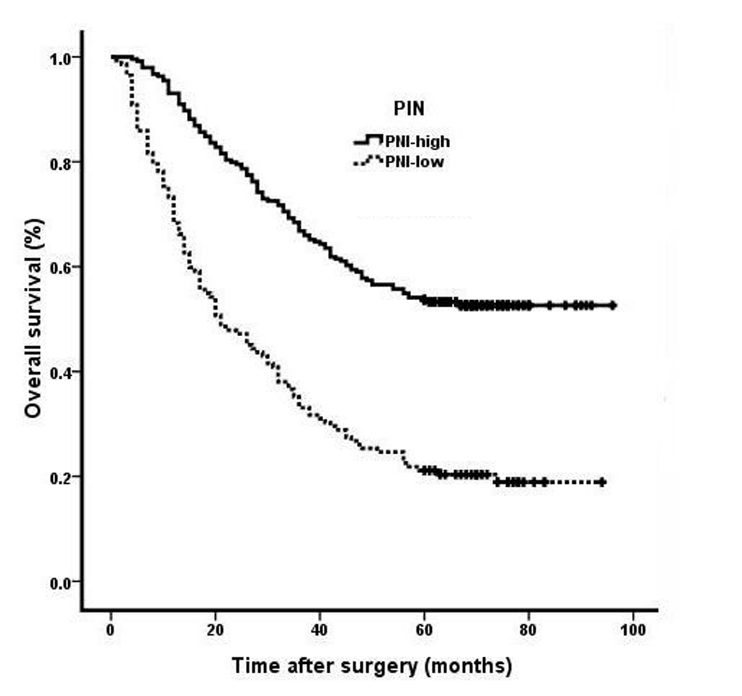 A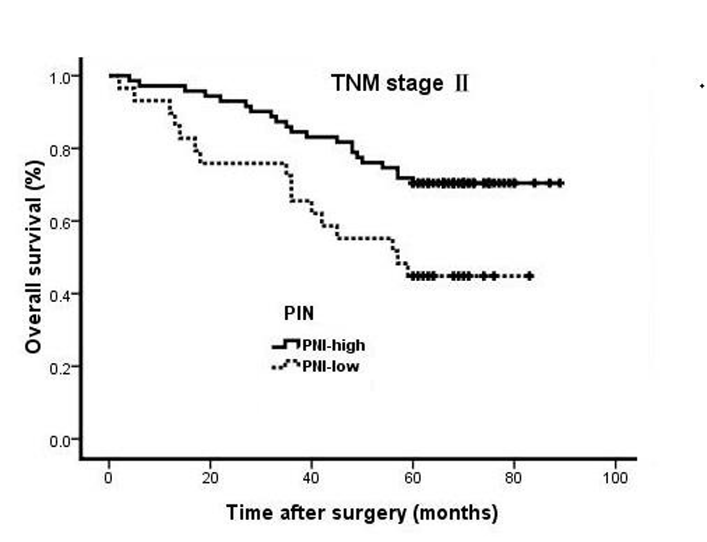 B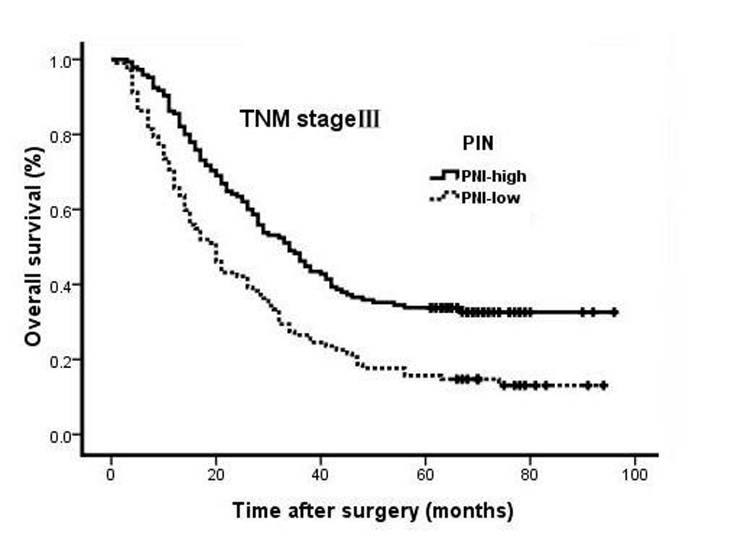 CCharacteristicsPNI-high（n = 245）PNI-low（n = 141）2P-valueAge (yr)5.4560.019  < 65168 (68.6)80 (56.7)  ≥ 6577 (31.4)61 (43.3)Gender1.5920.207  Female75 (30.6)52 (36.9)  Male	170 (69.4)89 (63.1)Tumor location3.5440.315Upper 1/380 (32.7)39 (27.7)Middle 1/326 (10.6)20 (14.2)Lower 1/3114 (46.5)61 (43.3)2/3 or more25 (10.2)21 (14.9)BMI10.3480.001< 18.5 kg/m231 (12.7)36 (25.5)≥ 18.5 kg/m2214 (87.3)105 (74.5)Bleeding0.6770.411≤ 200 ml99 (40.4)51 (36.2)> 200 ml146 (59.6)90 (63.8)Tumor size11.6280.001  < 5 cm107 (43.7)38 (26.2)  ≥ 5 cm138 (56.6)103 (73.8)Borrmann type0.7200.396   I/II94 (38.4)48 (34.0)  III/IV151 (61.6)93 (66.0)Histology0.6100.435Differentiated68 (27.8)34 (24.1)Undifferentiated177 (72.2)107 (75.9)Extranodal metastasis4.1550.042Positive37 (15.1)33 (23.4)Negative208 (84.9)108 (76.6)Serosal invasion4.2570.039  Yes189 (77.1)121 (85.8)  No56 (22.9)20 (14.2)Lymph node metastasis18.913< 0.001  pN090 (36.7)34 (24.1)  pN141 (16.7)17 (12.1)  pN256 (22.9)27 (19.1)  pN358 (23.7)63 (44.7)TNM stage6.8590.032Ⅰ29 (11.8)10 (7.1)Ⅱ 71 (29.0)29 (20.6)Ⅲ145 (59.2)102 (73.2)Post complication12.391< 0.001Yes39 (15.9)44 (31.2)No205 (84.1)97 (68.8)VariablesNo. of complicationsUnivariate analysisUnivariate analysisMultivariate analysisMultivariate analysisVariablesNo. of complications2P valueOR (95%CI)P valueAge ≥ 65 yr24 (28.9)2.1510.142Gender (male)52 (62.7)0.9480.330Tumor location (Upper 1/3)32 (38.6)4.1890.242BMI < 18.5 kg/m215 (18.1)0.0380.846PNI < 4644 (53.0)12.391< 0.0012.223 (1.344-3.676)0.002Bleeding > 200 ml60 (72.3)5.5320.0191.762 (1.023-3.037)0.041Tumor size ≥ 5 cm60 (72.3)4.1620.0411.147 (0.646-2.037)0.640Borrmann type III/IV57 (68.7)1.3570.244Histological type (Undifferentiated)63 (75.9)0.2950.587Extranodal metastasis (Positive)14 (16.9)0.1140.735Serosal invasion (Yes)76 (91.6)8.4710.0042.792 (1.218-6.404)0.015Lymph node metastasis (pN3)40 (48.2)14.2820.0031.111 (0.889-1.390)0.354TNM stage(III)60 (72.3)4.4320.109Characteristicsn5-yr OSUnivariate analysisUnivariate analysisMultivariate analysisMultivariate analysisCharacteristicsn5-yr OSχ2P valueHR (95%CI)P valueAge (yr)3.7530.053  < 6524844.4  ≥ 6513837.0Gender0.0001.000  Female12741.7  Male	25941.7Tumor location9.9980.019Upper 1/311935.5Middle 1/34647.8Lower 1/317548.62/3 or more46128.3BMI11.7440.0011.405 (1.021-1.935)0.037< 18.5 kg/m26726.9≥ 18.5 kg/m231944.8Bleeding11.7860.0011.346 (1.018-1.780)0.037≤ 200 ml15051.3> 200 ml23635.6Tumor size27.632< 0.001  < 5 cm14457.6  ≥ 5 cm24232.2Borrmann type1.6130.204   I/II14246.5  III/IV24438.9Histology4.8310.028Differentiated10251.0Undifferentiated28438.4Extranodal metastasis17.018< 0.001Positive7045.6Negative31624.3Serosal invasion30.363< 0.0011.736 (1.115-2.703)0.015  Yes31069.7  No7634.8Lymph node metastasis131.310< 0.0011.685 (1.487-1.908)< 0.001  pN012471.8  pN15846.6  pN28336.1  pN312112.4TNM stage78.584< 0.001I3984.6II10063.0III24726.3Post complication15.175< 0.0011.453 (1.079-1.956)0.014Yes8322.9No30346.9Chemotherapy2.7500.097Yes22448.1No16237.1PNI2.074 (1.581-2.722)< 0.001high24554.160.703< 0.001  low14121.1